ПРОЕКТ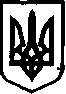 УКРАЇНАНОВООДЕСЬКА МІСЬКА РАДА МИКОЛАЇВСЬКОГО РАЙОНУ МИКОЛАЇВСЬКОЇ ОБЛАСТІРІШЕННЯ 
Від 26 лютого 2021 року	        м. Нова Одеса				№VI сесія восьмого скликання   Про прийняття загальноосвітніх навчальних закладів в комунальну власність Новоодеської міської ради У зв’язку з набуттям з 01.01.2020 р. Новоодеською міською радою повноважень щодо здійснення видатків на загальноосвітні навчальні заклади, керуючись ст. 143 Конституції України, пп. 1 п. «а» ст. 29, частинами 1, 2, 5 ст. 60, п. 6-2, п. 10 розділу 5 Закону України «Про місцеве самоврядування в Україні», на підставі рішення Миколаївської районної ради від ______ лютого 2021 р. № ___ «______________________________________________», міська рада, В И Р І Ш И Л А:1. Прийняти права засновника загальноосвітніх навчальних закладів:1.1. Димівська загальноосвітня школа I-III ступенів Новоодеської районної ради Миколаївської області, код ЄДРПОУ26087122, місцезнаходження: Миколаївська обл., Новоодеський р-н, с. Димівське, вул. Шкільна, 1;1.2. Дільнична загальноосвітня школа I-III ступенів Новоодеської районної ради Миколаївської області, код ЄДРПОУ 26109177, місцезнаходження: Миколаївська обл., Новоодеський р-н, с. Дільниче, вул. Лесі Українки, 14;1.3. Новоодеська загальноосвітня школа I-III ступенів № 1 Новоодеської районної ради Миколаївської області, код ЄДРПОУ 26109102, місцезнаходження: Миколаївська обл., Новоодеський р-н, м. Нова Одеса, вул. Центральна, 220;1.4. Новоодеська загальноосвітня школа I-III ступенів № 2 Новоодеської районної ради Миколаївської області, код ЄДРПОУ 26109160, місцезнаходження: Миколаївська обл., Новоодеський р-н, м. Нова Одеса, вул. Центральна, 198;1.5. Новоодеська загальноосвітня школа I-III ступенів № 3 Новоодеської районної ради Миколаївської області, код ЄДРПОУ 26109131, місцезнаходження: Миколаївська обл., Новоодеський р-н, м. Нова Одеса, вул. Гайдамацька, 7;1.6. Новосафронівська загальноосвітня школа I-III ступенів Новоодеської районної ради Миколаївської області, код ЄДРПОУ 26109088, місцезнаходження: Миколаївська обл., Новоодеський р-н, с. Новосафронівка, вул. Христина, 21;1.7. Новоодеська гуманітарна гімназія Новоодеської районної ради Миколаївської області, код ЄДРПОУ 26087085, місцезнаходження: Миколаївська обл., Новоодеський р-н, м. Нова Одеса, вул. Спаська, 75;1.8.Озерненський заклад загальної середньої освіти I-II ступенів Новоодеської районної ради Миколаївської області, код ЄДРПОУ 26087145, місцезнаходження: Миколаївська обл., Новоодеський р-н, с. Озерне, вул. Миру, 70 А;1.9.Підлісненська загальноосвітня школа I-III ступенів Новоодеської районної ради Миколаївської області, код ЄДРПОУ26087168, місцезнаходження: Миколаївська обл.,Новоодеський р-н, с. Підлісне, вул. Центральна, 43;1.10. Троїцький заклад загальної середньої освіти I-III ступенів Новоодеської районної ради Миколаївської області, код ЄДРПОУ 26109119, місцезнаходження: Миколаївська обл., Новоодеський р-н, с. Троїцьке, пров. Шкільний, 6.2. Перейменувати загальноосвітні навчальні заклади: Димівська загальноосвітня школа I-III ступенів Новоодеської районної ради Миколаївської області, код ЄДРПОУ 26087122, на Димівський заклад загальної середньої освіти I-III ступенів Новоодеської міської ради  Миколаївської області;Дільнична загальноосвітня школа I-III ступенів Новоодеської районної ради Миколаївської області, код ЄДРПОУ 26109177, на Дільничний заклад загальної середньої освіти I-III ступенів Новоодеської міської ради Миколаївської області;Новоодеська загальноосвітня школа I-III ступенів №1 Новоодеської районної ради Миколаївської області, код ЄДРПОУ 26109102, на Новоодеський заклад загальної середньої освіти I-III ступенів № 1 Новоодеської міської ради Миколаївської області;Новоодеська загальноосвітня школа I-III ступенів № 2 Новоодеської районної ради Миколаївської області, код ЄДРПОУ 26109160, на Новоодеський заклад загальної середньої освіти I-III ступенів № 2 Новоодеської міської ради Миколаївської області;Новоодеська загальноосвітня школа I-IIIступенів № 3 Новоодеської районної ради Миколаївської області, код ЄДРПОУ 26109131, на Новоодеський заклад загальної середньої освіти I-III ступенів № 3 Новоодеської міської ради Миколаївської області; Новосафронівська загальноосвітня школа I-III ступенів Новоодеської районної ради Миколаївської області, код ЄДРПОУ 26109088, на Новосафронівський заклад загальної середньої освіти I-III ступенів Новоодеської міської ради Миколаївської області;Новоодеська гуманітарна гімназія Новоодеської районної ради Миколаївської області, код ЄДРПОУ 26087085, на Новоодеська гуманітарна гімназія Новоодеської міської ради Миколаївської області;Озерненський заклад загальної середньої освіти I-II ступенів Новоодеської районної ради Миколаївської області, код ЄДРПОУ 26087145, на Озерненський заклад загальної середньої освіти I-II ступенів Новоодеської міської ради Миколаївської області;Підлісненська загальноосвітня школа I-III ступенів Новоодеської районної ради Миколаївської області, код ЄДРПОУ 26087168, на Підлісненський заклад загальної середньої освіти I-III ступенів Новоодеської міської ради Миколаївської області;Троїцький заклад загальної середньої освіти I-III ступенів Новоодеської районної ради Миколаївської області, код ЄДРПОУ 26109119, на Троїцький заклад загальної середньої освіти I-III ступенів Новоодеської міської ради Миколаївської області.3. Затвердити статути в новій редакції вказаних в пунктах 2.1-2.10 цього рішення перейменованих закладів загальної середньої освіти (додаються).4. Доручити керівникам закладів загальної середньої освіти подати документи для проведення державної реєстрації змін складу засновників та здійснити державну реєстрацію нової редакції статутів.5. Встановити, що прийняття юридичних осіб проводиться разом з усіма активами, правами і зобов’язаннями станом на дату підписання акту приймання-передачі.6. Контроль за виконанням цього рішення покласти на постійну комісію міської ради з питань комунальної власності, благоустрою та інвестицій.Міський голова                                            Олександр ПОЛЯКОВ